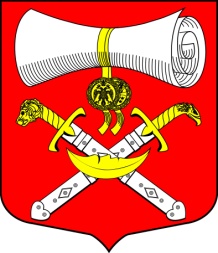 СОВЕТ ДЕПУТАТОВ МУНИЦИПАЛЬНОГО ОБРАЗОВАНИЯХВАЛОВСКОЕ СЕЛЬСКОЕ ПОСЕЛЕНИЕВОЛХОВСКОГО МУНИЦИПАЛЬНОГО РАЙОНАЛЕНИНГРАДСКОЙ ОБЛАСТИТРЕТЬЕГО СОЗЫВАРЕШЕНИЕот    14 августа 2015 года  №  27Об утверждении кандидатурв состав общественного совета частейадминистративного центра деревни  ХваловоВ соответствии с Федеральным законом от 06 октября 2003 года № 131-ФЗ «Об общих принципах организации местного самоуправления в Российской Федерации», законом Ленинградской области от 12 мая 2015 года № 42-оз «О содействии развитию иных форм местного самоуправления на части территорий населенных пунктов Ленинградской области, являющихся административными центрами поселений», Уставом муниципального образования Хваловское сельское  поселение Волховского муниципального района Ленинградской области, совет депутатов решил:1. Утвердить кандидатуры в состав общественного совета двух частей территории административного центра муниципального образования Хваловское  сельское поселение Волховского муниципального района Ленинградской области деревни Хвалово согласно приложению.2. Решение подлежит обязательному опубликованию (обнародованию) в средствах массовой информации.3. Контроль за исполнением данного решения оставляю за собой.Глава муниципального образования Хваловское  сельское поселение                                            Н.А.Аникин Приложениек решению совета депутатов муниципального образования Хваловское сельское поселениеот 14.08.2015 года   № 27 СОСТАВ ОБЩЕСТВЕННОГО СОВЕТА частей территории  деревни Хвалово,  являющейся административным  центром муниципального образования  Хваловское сельское поселение  Волховского муниципального района Ленинградской области№ п/пНаименование частей  территории деревни, на  которых осуществляют свою деятельность общественные советыФИО члена общественного советаФИО члена общественного совета1 деревня Хвалово - территория частного жилого фонда от дома №1 до дома №1401.Полищук Валентина Александровна2. Филинова Вера Федоровна3. Докина Ирина Борисовна2 деревня Хвалово - территория многоквартирного жилого фонда: дома №1,1-а,2,3,4,14,15,16,211.Нуриманова Вера Павловна2. Паутова Ирина Витальевна3. Кудрина Вера Валериевна4. Ложкина Галина Валентиновна5.Иванов Сергей Николаевич1.Нуриманова Вера Павловна2. Паутова Ирина Витальевна3. Кудрина Вера Валериевна4. Ложкина Галина Валентиновна5.Иванов Сергей Николаевич